ОПРОСНЫЙ ЛИСТ ЗАВОДА ГОРЭЛТЕХ ПО НЕТИПОВЫМ ВЗРЫВОЗАЩИЩЕННЫМ КЛЕММНЫМ КОРОБКАМ КСРВ (SA) Exe, Exia, РО, РП© OOO «ЗАВОД ГОРЭЛТЕХ»Зона установкиЗона установкиТемпература эксплуатацииТемпература эксплуатацииТемпература эксплуатацииТемпература эксплуатацииТемпература эксплуатацииТокр  от  до   °СТокр  от  до   °СТокр  от  до   °СТокр  от  до   °СТокр  от  до   °СГруппа и подгруппа газовоздушной смесиГруппа и подгруппа газовоздушной смесиГруппа и подгруппа газовоздушной смесиГруппа и подгруппа газовоздушной смесиГруппа и подгруппа газовоздушной смесиГруппа и подгруппа газовоздушной смесиГруппа и подгруппа газовоздушной смесиТемпературный классТемпературный классТемпературный классЗащита IPОграничение по габаритным размерам (если есть, мм)Ограничение по габаритным размерам (если есть, мм)Ограничение по габаритным размерам (если есть, мм)Ограничение по габаритным размерам (если есть, мм)Ограничение по габаритным размерам (если есть, мм)Ограничение по габаритным размерам (если есть, мм)Ограничение по габаритным размерам (если есть, мм)Ограничение по габаритным размерам (если есть, мм) х  х  х  х  х  х  х  х КлеммыСечение, мм2Сечение, мм2Сечение, мм2Сечение, мм2Кол-во, штКол-во, штТип клеммы
 (по умолчанию винтовой)Тип клеммы
 (по умолчанию винтовой)Тип клеммы
 (по умолчанию винтовой)Расположение клеммников (заполнять не обязательно)Расположение клеммников (заполнять не обязательно)Расположение клеммников (заполнять не обязательно)Расположение клеммников (заполнять не обязательно)Расположение клеммников (заполнять не обязательно)Расположение клеммников (заполнять не обязательно)Расположение клеммников (заполнять не обязательно)Расположение клеммников (заполнять не обязательно)Расположение клеммников (заполнять не обязательно)Расположение клеммников (заполнять не обязательно)Расположение клеммников (заполнять не обязательно)Клеммы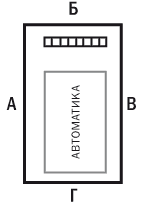 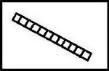 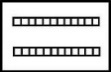 КлеммыКлеммыКлеммыКлеммы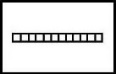 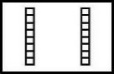 КлеммыКлеммыКлеммыЗемля РЕЗемля РЕЗемля РЕЗемля РЕКабельные
вводы
обозначения боковых сторон корпуса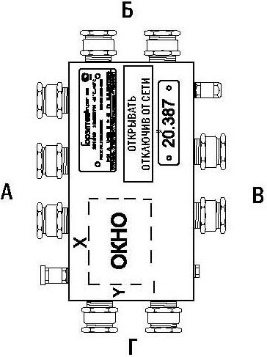 
обозначения боковых сторон корпуса
обозначения боковых сторон корпуса
обозначения боковых сторон корпуса
обозначения боковых сторон корпусаКол-во 
вводовКол-во 
вводовДиаметр внешней оболочки кабеля, ммДиаметр внешней оболочки кабеля, ммДиаметр внутр. оболочки кабеля, (только для бронир. кабеля)
 или диаметр кабеля в металлорукаве, ммДиаметр внутр. оболочки кабеля, (только для бронир. кабеля)
 или диаметр кабеля в металлорукаве, ммТип ввода (КНВ по умолчанию)Тип ввода (КНВ по умолчанию)Тип ввода (КНВ по умолчанию)Тип ввода (КНВ по умолчанию)Тип ввода (КНВ по умолчанию)Тип ввода (КНВ по умолчанию)Марка кабеляМарка кабеляМарка кабеляКабельные
вводы
обозначения боковых сторон корпуса
обозначения боковых сторон корпуса
обозначения боковых сторон корпуса
обозначения боковых сторон корпуса
обозначения боковых сторон корпусаКабельные
вводы
обозначения боковых сторон корпуса
обозначения боковых сторон корпуса
обозначения боковых сторон корпуса
обозначения боковых сторон корпуса
обозначения боковых сторон корпусаКабельные
вводы
обозначения боковых сторон корпуса
обозначения боковых сторон корпуса
обозначения боковых сторон корпуса
обозначения боковых сторон корпуса
обозначения боковых сторон корпусаКабельные
вводы
обозначения боковых сторон корпуса
обозначения боковых сторон корпуса
обозначения боковых сторон корпуса
обозначения боковых сторон корпуса
обозначения боковых сторон корпусаКабельные
вводы
обозначения боковых сторон корпуса
обозначения боковых сторон корпуса
обозначения боковых сторон корпуса
обозначения боковых сторон корпуса
обозначения боковых сторон корпусаКабельные
вводы
обозначения боковых сторон корпуса
обозначения боковых сторон корпуса
обозначения боковых сторон корпуса
обозначения боковых сторон корпуса
обозначения боковых сторон корпусаКабельные
вводы
обозначения боковых сторон корпуса
обозначения боковых сторон корпуса
обозначения боковых сторон корпуса
обозначения боковых сторон корпуса
обозначения боковых сторон корпусаКабельные
вводы
обозначения боковых сторон корпуса
обозначения боковых сторон корпуса
обозначения боковых сторон корпуса
обозначения боковых сторон корпуса
обозначения боковых сторон корпусаКабельные
вводы
обозначения боковых сторон корпуса
обозначения боковых сторон корпуса
обозначения боковых сторон корпуса
обозначения боковых сторон корпуса
обозначения боковых сторон корпусаКабельные
вводы
обозначения боковых сторон корпуса
обозначения боковых сторон корпуса
обозначения боковых сторон корпуса
обозначения боковых сторон корпуса
обозначения боковых сторон корпусаАксессуары
и опцииУдаропрочный антистатический полиэстерУдаропрочный антистатический полиэстерУдаропрочный антистатический полиэстерУдаропрочный антистатический полиэстерУдаропрочный антистатический полиэстерУдаропрочный антистатический полиэстерУдаропрочный антистатический полиэстерУдаропрочный антистатический полиэстерУдаропрочный антистатический полиэстерУдаропрочный антистатический полиэстерУдаропрочный антистатический полиэстерУдаропрочный антистатический полиэстерУдаропрочный антистатический полиэстерУдаропрочный антистатический полиэстерУдаропрочный антистатический полиэстерУдаропрочный антистатический полиэстерУдаропрочный антистатический полиэстерУдаропрочный антистатический полиэстерУдаропрочный антистатический полиэстерАксессуары
и опцииНержавеющая сталь 08Х18Н10 (AISI 304)Нержавеющая сталь 08Х18Н10 (AISI 304)Нержавеющая сталь 08Х18Н10 (AISI 304)Нержавеющая сталь 08Х18Н10 (AISI 304)Нержавеющая сталь 08Х18Н10 (AISI 304)Нержавеющая сталь 08Х18Н10 (AISI 304)Нержавеющая сталь 08Х18Н10 (AISI 304)Нержавеющая сталь 08Х18Н10 (AISI 304)Нержавеющая сталь 08Х18Н10 (AISI 304)Нержавеющая сталь 08Х18Н10 (AISI 304)Нержавеющая сталь 08Х18Н10 (AISI 304)Нержавеющая сталь 08Х18Н10 (AISI 304)Нержавеющая сталь 08Х18Н10 (AISI 304)Нержавеющая сталь 08Х18Н10 (AISI 304)Нержавеющая сталь 08Х18Н10 (AISI 304)Нержавеющая сталь 08Х18Н10 (AISI 304)Нержавеющая сталь 08Х18Н10 (AISI 304)Нержавеющая сталь 08Х18Н10 (AISI 304)Аксессуары
и опцииМалоуглеродистая сталь с порошковым покрытиемМалоуглеродистая сталь с порошковым покрытиемМалоуглеродистая сталь с порошковым покрытиемМалоуглеродистая сталь с порошковым покрытиемМалоуглеродистая сталь с порошковым покрытиемМалоуглеродистая сталь с порошковым покрытиемМалоуглеродистая сталь с порошковым покрытиемМалоуглеродистая сталь с порошковым покрытиемМалоуглеродистая сталь с порошковым покрытиемМалоуглеродистая сталь с порошковым покрытиемМалоуглеродистая сталь с порошковым покрытиемМалоуглеродистая сталь с порошковым покрытиемМалоуглеродистая сталь с порошковым покрытиемМалоуглеродистая сталь с порошковым покрытиемМалоуглеродистая сталь с порошковым покрытиемМалоуглеродистая сталь с порошковым покрытиемМалоуглеродистая сталь с порошковым покрытиемАксессуары
и опцииКоррозионностойкий алюминиево-кремниевый сплавКоррозионностойкий алюминиево-кремниевый сплавКоррозионностойкий алюминиево-кремниевый сплавКоррозионностойкий алюминиево-кремниевый сплавКоррозионностойкий алюминиево-кремниевый сплавКоррозионностойкий алюминиево-кремниевый сплавКоррозионностойкий алюминиево-кремниевый сплавКоррозионностойкий алюминиево-кремниевый сплавКоррозионностойкий алюминиево-кремниевый сплавКоррозионностойкий алюминиево-кремниевый сплавКоррозионностойкий алюминиево-кремниевый сплавКоррозионностойкий алюминиево-кремниевый сплавКоррозионностойкий алюминиево-кремниевый сплавКоррозионностойкий алюминиево-кремниевый сплавКоррозионностойкий алюминиево-кремниевый сплавКоррозионностойкий алюминиево-кремниевый сплавКоррозионностойкий алюминиево-кремниевый сплавАксессуары
и опцииФиксация крышки на петляхФиксация крышки на петляхФиксация крышки на петляхФиксация крышки на петляхФиксация крышки на петляхФиксация крышки на петляхФиксация крышки на петляхФиксация крышки на петляхФиксация крышки на петляхФиксация крышки на петляхФиксация крышки на петлях/ПЕТЛЯ/ПЕТЛЯ/ПЕТЛЯ+-Аксессуары
и опцииИсполнение для высоких температур до +185°СИсполнение для высоких температур до +185°СИсполнение для высоких температур до +185°СИсполнение для высоких температур до +185°СИсполнение для высоких температур до +185°СИсполнение для высоких температур до +185°СИсполнение для высоких температур до +185°СИсполнение для высоких температур до +185°СИсполнение для высоких температур до +185°СИсполнение для высоких температур до +185°СИсполнение для высоких температур до +185°С/ТЕРМО/ТЕРМО/ТЕРМО-----Аксессуары
и опцииМорское исполнениеМорское исполнениеМорское исполнениеМорское исполнениеМорское исполнениеМорское исполнениеМорское исполнениеМорское исполнениеМорское исполнениеМорское исполнениеМорское исполнение/МОРЕ/МОРЕ/МОРЕ-Аксессуары
и опцииИсполнение для минимальной температуры эксплуатации -75°СИсполнение для минимальной температуры эксплуатации -75°СИсполнение для минимальной температуры эксплуатации -75°СИсполнение для минимальной температуры эксплуатации -75°СИсполнение для минимальной температуры эксплуатации -75°СИсполнение для минимальной температуры эксплуатации -75°СИсполнение для минимальной температуры эксплуатации -75°СИсполнение для минимальной температуры эксплуатации -75°СИсполнение для минимальной температуры эксплуатации -75°СИсполнение для минимальной температуры эксплуатации -75°СИсполнение для минимальной температуры эксплуатации -75°С/ХОЛОД/ХОЛОД/ХОЛОД---Аксессуары
и опцииСпец. Исполнение для ядерных установокСпец. Исполнение для ядерных установокСпец. Исполнение для ядерных установокСпец. Исполнение для ядерных установокСпец. Исполнение для ядерных установокСпец. Исполнение для ядерных установокСпец. Исполнение для ядерных установокСпец. Исполнение для ядерных установокСпец. Исполнение для ядерных установокСпец. Исполнение для ядерных установокСпец. Исполнение для ядерных установок/МАЛАЯ ТЕЧЬ/МАЛАЯ ТЕЧЬ/МАЛАЯ ТЕЧЬ-Аксессуары
и опцииПредел огнестойкости – Е60Предел огнестойкости – Е60Предел огнестойкости – Е60Предел огнестойкости – Е60Предел огнестойкости – Е60Предел огнестойкости – Е60Предел огнестойкости – Е60Предел огнестойкости – Е60Предел огнестойкости – Е60Предел огнестойкости – Е60Предел огнестойкости – Е60/ПОЖАР/ПОЖАР/ПОЖАР-Аксессуары
и опцииЗамок на крышкуЗамок на крышкуЗамок на крышкуЗамок на крышкуЗамок на крышкуЗамок на крышкуЗамок на крышкуЗамок на крышкуЗамок на крышкуЗамок на крышкуЗамок на крышку/ЗАМОК/ЗАМОК/ЗАМОК---Аксессуары
и опцииОкрашивание внешней поверхности в цвет по требованию заказчикаОкрашивание внешней поверхности в цвет по требованию заказчикаОкрашивание внешней поверхности в цвет по требованию заказчикаОкрашивание внешней поверхности в цвет по требованию заказчикаОкрашивание внешней поверхности в цвет по требованию заказчикаОкрашивание внешней поверхности в цвет по требованию заказчикаОкрашивание внешней поверхности в цвет по требованию заказчикаОкрашивание внешней поверхности в цвет по требованию заказчикаОкрашивание внешней поверхности в цвет по требованию заказчикаОкрашивание внешней поверхности в цвет по требованию заказчикаОкрашивание внешней поверхности в цвет по требованию заказчика/RAL (КОД)/RAL (КОД)/RAL (КОД)--Аксессуары
и опцииСменные пластины для кабельных вводовСменные пластины для кабельных вводовСменные пластины для кабельных вводовСменные пластины для кабельных вводовСменные пластины для кабельных вводовСменные пластины для кабельных вводовСменные пластины для кабельных вводовСменные пластины для кабельных вводовСменные пластины для кабельных вводовСменные пластины для кабельных вводовСменные пластины для кабельных вводов/СПКВ/СПКВ/СПКВ----Аксессуары
и опцииМонтажная панель из алюминиевого сплаваМонтажная панель из алюминиевого сплаваМонтажная панель из алюминиевого сплаваМонтажная панель из алюминиевого сплаваМонтажная панель из алюминиевого сплаваМонтажная панель из алюминиевого сплаваМонтажная панель из алюминиевого сплаваМонтажная панель из алюминиевого сплаваМонтажная панель из алюминиевого сплаваМонтажная панель из алюминиевого сплаваМонтажная панель из алюминиевого сплава/АЛП/АЛП/АЛП-Аксессуары
и опцииВнутренняя пластина для усиления крепления кабельных вводов и непрерывности цепи заземленияВнутренняя пластина для усиления крепления кабельных вводов и непрерывности цепи заземленияВнутренняя пластина для усиления крепления кабельных вводов и непрерывности цепи заземленияВнутренняя пластина для усиления крепления кабельных вводов и непрерывности цепи заземленияВнутренняя пластина для усиления крепления кабельных вводов и непрерывности цепи заземленияВнутренняя пластина для усиления крепления кабельных вводов и непрерывности цепи заземленияВнутренняя пластина для усиления крепления кабельных вводов и непрерывности цепи заземленияВнутренняя пластина для усиления крепления кабельных вводов и непрерывности цепи заземленияВнутренняя пластина для усиления крепления кабельных вводов и непрерывности цепи заземленияВнутренняя пластина для усиления крепления кабельных вводов и непрерывности цепи заземленияВнутренняя пластина для усиления крепления кабельных вводов и непрерывности цепи заземления/ПЦЗ/ПЦЗ/ПЦЗ---Аксессуары
и опцииАнтиконденсатное покрытиеАнтиконденсатное покрытиеАнтиконденсатное покрытиеАнтиконденсатное покрытиеАнтиконденсатное покрытиеАнтиконденсатное покрытиеАнтиконденсатное покрытиеАнтиконденсатное покрытиеАнтиконденсатное покрытиеАнтиконденсатное покрытиеАнтиконденсатное покрытие/АП/АП/АП--Аксессуары
и опцииИзготовление корпуса из листа толщиной 2ммИзготовление корпуса из листа толщиной 2ммИзготовление корпуса из листа толщиной 2ммИзготовление корпуса из листа толщиной 2ммИзготовление корпуса из листа толщиной 2ммИзготовление корпуса из листа толщиной 2ммИзготовление корпуса из листа толщиной 2ммИзготовление корпуса из листа толщиной 2ммИзготовление корпуса из листа толщиной 2ммИзготовление корпуса из листа толщиной 2ммИзготовление корпуса из листа толщиной 2мм/2ММ/2ММ/2ММ----Аксессуары
и опцииНержавеющая сталь марки 03Х17Н13М2Нержавеющая сталь марки 03Х17Н13М2Нержавеющая сталь марки 03Х17Н13М2Нержавеющая сталь марки 03Х17Н13М2Нержавеющая сталь марки 03Х17Н13М2Нержавеющая сталь марки 03Х17Н13М2Нержавеющая сталь марки 03Х17Н13М2Нержавеющая сталь марки 03Х17Н13М2Нержавеющая сталь марки 03Х17Н13М2Нержавеющая сталь марки 03Х17Н13М2Нержавеющая сталь марки 03Х17Н13М2/ 316/ 316/ 316-----Аксессуары
и опцииМонтажная пластинаМонтажная пластинаМонтажная пластинаМонтажная пластинаМонтажная пластинаМонтажная пластинаМонтажная пластинаМонтажная пластинаМонтажная пластинаМонтажная пластинаМонтажная пластина/ ПЛАНКА/ ПЛАНКА/ ПЛАНКА-----Аксессуары
и опцииМонтажная планка с отверстиямиМонтажная планка с отверстиямиМонтажная планка с отверстиямиМонтажная планка с отверстиямиМонтажная планка с отверстиямиМонтажная планка с отверстиямиМонтажная планка с отверстиямиМонтажная планка с отверстиямиМонтажная планка с отверстиямиМонтажная планка с отверстиямиМонтажная планка с отверстиями/ РЕЙКА/ РЕЙКА/ РЕЙКА-----Аксессуары
и опцииРудничное нормальное исполнениеРудничное нормальное исполнениеРудничное нормальное исполнениеРудничное нормальное исполнениеРудничное нормальное исполнениеРудничное нормальное исполнениеРудничное нормальное исполнениеРудничное нормальное исполнениеРудничное нормальное исполнениеРудничное нормальное исполнениеРудничное нормальное исполнение/ РН/ РН/ РНАксессуары
и опции Дренажное устройство для слива конденсата /ДКУЕ |  Шильды со световозвращающим покрытием /СВП
 Маркировка клеммных зажимов по схеме заказчика /МАРК | Вентиляционное устройство для удаления влаги /ВКУЕ
 Болт с пломбировкой /ПЛОМБА |  Монтажная панель из нержавеющей стали /НП | Приемка заказчика /ПРИЕМКА
 Исполнение для тропиков с защитой от насекомых /ТЕРМИТЫ |  Устройство объединения экранов кабелей /ЭКРАН
 Невзрывозащищенное исполнение /ПРОМ | Сейсмостойкое исполнение /МШК-64 |   Шина нейтрали /ШИНА Н 
 Шильд с надписью заказчика /НАДПИСЬ «»| Наличие перемычек между зажимами по схеме заказчика /СХЕМА 
 Внутренняя теплоизоляция /ТЕПЛОИЗОЛЯЦИЯ |  Внутренняя шина заземления /ШИНА З
 Термообогрев для автоматики /ОБОГРЕВ Дренажное устройство для слива конденсата /ДКУЕ |  Шильды со световозвращающим покрытием /СВП
 Маркировка клеммных зажимов по схеме заказчика /МАРК | Вентиляционное устройство для удаления влаги /ВКУЕ
 Болт с пломбировкой /ПЛОМБА |  Монтажная панель из нержавеющей стали /НП | Приемка заказчика /ПРИЕМКА
 Исполнение для тропиков с защитой от насекомых /ТЕРМИТЫ |  Устройство объединения экранов кабелей /ЭКРАН
 Невзрывозащищенное исполнение /ПРОМ | Сейсмостойкое исполнение /МШК-64 |   Шина нейтрали /ШИНА Н 
 Шильд с надписью заказчика /НАДПИСЬ «»| Наличие перемычек между зажимами по схеме заказчика /СХЕМА 
 Внутренняя теплоизоляция /ТЕПЛОИЗОЛЯЦИЯ |  Внутренняя шина заземления /ШИНА З
 Термообогрев для автоматики /ОБОГРЕВ Дренажное устройство для слива конденсата /ДКУЕ |  Шильды со световозвращающим покрытием /СВП
 Маркировка клеммных зажимов по схеме заказчика /МАРК | Вентиляционное устройство для удаления влаги /ВКУЕ
 Болт с пломбировкой /ПЛОМБА |  Монтажная панель из нержавеющей стали /НП | Приемка заказчика /ПРИЕМКА
 Исполнение для тропиков с защитой от насекомых /ТЕРМИТЫ |  Устройство объединения экранов кабелей /ЭКРАН
 Невзрывозащищенное исполнение /ПРОМ | Сейсмостойкое исполнение /МШК-64 |   Шина нейтрали /ШИНА Н 
 Шильд с надписью заказчика /НАДПИСЬ «»| Наличие перемычек между зажимами по схеме заказчика /СХЕМА 
 Внутренняя теплоизоляция /ТЕПЛОИЗОЛЯЦИЯ |  Внутренняя шина заземления /ШИНА З
 Термообогрев для автоматики /ОБОГРЕВ Дренажное устройство для слива конденсата /ДКУЕ |  Шильды со световозвращающим покрытием /СВП
 Маркировка клеммных зажимов по схеме заказчика /МАРК | Вентиляционное устройство для удаления влаги /ВКУЕ
 Болт с пломбировкой /ПЛОМБА |  Монтажная панель из нержавеющей стали /НП | Приемка заказчика /ПРИЕМКА
 Исполнение для тропиков с защитой от насекомых /ТЕРМИТЫ |  Устройство объединения экранов кабелей /ЭКРАН
 Невзрывозащищенное исполнение /ПРОМ | Сейсмостойкое исполнение /МШК-64 |   Шина нейтрали /ШИНА Н 
 Шильд с надписью заказчика /НАДПИСЬ «»| Наличие перемычек между зажимами по схеме заказчика /СХЕМА 
 Внутренняя теплоизоляция /ТЕПЛОИЗОЛЯЦИЯ |  Внутренняя шина заземления /ШИНА З
 Термообогрев для автоматики /ОБОГРЕВ Дренажное устройство для слива конденсата /ДКУЕ |  Шильды со световозвращающим покрытием /СВП
 Маркировка клеммных зажимов по схеме заказчика /МАРК | Вентиляционное устройство для удаления влаги /ВКУЕ
 Болт с пломбировкой /ПЛОМБА |  Монтажная панель из нержавеющей стали /НП | Приемка заказчика /ПРИЕМКА
 Исполнение для тропиков с защитой от насекомых /ТЕРМИТЫ |  Устройство объединения экранов кабелей /ЭКРАН
 Невзрывозащищенное исполнение /ПРОМ | Сейсмостойкое исполнение /МШК-64 |   Шина нейтрали /ШИНА Н 
 Шильд с надписью заказчика /НАДПИСЬ «»| Наличие перемычек между зажимами по схеме заказчика /СХЕМА 
 Внутренняя теплоизоляция /ТЕПЛОИЗОЛЯЦИЯ |  Внутренняя шина заземления /ШИНА З
 Термообогрев для автоматики /ОБОГРЕВ Дренажное устройство для слива конденсата /ДКУЕ |  Шильды со световозвращающим покрытием /СВП
 Маркировка клеммных зажимов по схеме заказчика /МАРК | Вентиляционное устройство для удаления влаги /ВКУЕ
 Болт с пломбировкой /ПЛОМБА |  Монтажная панель из нержавеющей стали /НП | Приемка заказчика /ПРИЕМКА
 Исполнение для тропиков с защитой от насекомых /ТЕРМИТЫ |  Устройство объединения экранов кабелей /ЭКРАН
 Невзрывозащищенное исполнение /ПРОМ | Сейсмостойкое исполнение /МШК-64 |   Шина нейтрали /ШИНА Н 
 Шильд с надписью заказчика /НАДПИСЬ «»| Наличие перемычек между зажимами по схеме заказчика /СХЕМА 
 Внутренняя теплоизоляция /ТЕПЛОИЗОЛЯЦИЯ |  Внутренняя шина заземления /ШИНА З
 Термообогрев для автоматики /ОБОГРЕВ Дренажное устройство для слива конденсата /ДКУЕ |  Шильды со световозвращающим покрытием /СВП
 Маркировка клеммных зажимов по схеме заказчика /МАРК | Вентиляционное устройство для удаления влаги /ВКУЕ
 Болт с пломбировкой /ПЛОМБА |  Монтажная панель из нержавеющей стали /НП | Приемка заказчика /ПРИЕМКА
 Исполнение для тропиков с защитой от насекомых /ТЕРМИТЫ |  Устройство объединения экранов кабелей /ЭКРАН
 Невзрывозащищенное исполнение /ПРОМ | Сейсмостойкое исполнение /МШК-64 |   Шина нейтрали /ШИНА Н 
 Шильд с надписью заказчика /НАДПИСЬ «»| Наличие перемычек между зажимами по схеме заказчика /СХЕМА 
 Внутренняя теплоизоляция /ТЕПЛОИЗОЛЯЦИЯ |  Внутренняя шина заземления /ШИНА З
 Термообогрев для автоматики /ОБОГРЕВ Дренажное устройство для слива конденсата /ДКУЕ |  Шильды со световозвращающим покрытием /СВП
 Маркировка клеммных зажимов по схеме заказчика /МАРК | Вентиляционное устройство для удаления влаги /ВКУЕ
 Болт с пломбировкой /ПЛОМБА |  Монтажная панель из нержавеющей стали /НП | Приемка заказчика /ПРИЕМКА
 Исполнение для тропиков с защитой от насекомых /ТЕРМИТЫ |  Устройство объединения экранов кабелей /ЭКРАН
 Невзрывозащищенное исполнение /ПРОМ | Сейсмостойкое исполнение /МШК-64 |   Шина нейтрали /ШИНА Н 
 Шильд с надписью заказчика /НАДПИСЬ «»| Наличие перемычек между зажимами по схеме заказчика /СХЕМА 
 Внутренняя теплоизоляция /ТЕПЛОИЗОЛЯЦИЯ |  Внутренняя шина заземления /ШИНА З
 Термообогрев для автоматики /ОБОГРЕВ Дренажное устройство для слива конденсата /ДКУЕ |  Шильды со световозвращающим покрытием /СВП
 Маркировка клеммных зажимов по схеме заказчика /МАРК | Вентиляционное устройство для удаления влаги /ВКУЕ
 Болт с пломбировкой /ПЛОМБА |  Монтажная панель из нержавеющей стали /НП | Приемка заказчика /ПРИЕМКА
 Исполнение для тропиков с защитой от насекомых /ТЕРМИТЫ |  Устройство объединения экранов кабелей /ЭКРАН
 Невзрывозащищенное исполнение /ПРОМ | Сейсмостойкое исполнение /МШК-64 |   Шина нейтрали /ШИНА Н 
 Шильд с надписью заказчика /НАДПИСЬ «»| Наличие перемычек между зажимами по схеме заказчика /СХЕМА 
 Внутренняя теплоизоляция /ТЕПЛОИЗОЛЯЦИЯ |  Внутренняя шина заземления /ШИНА З
 Термообогрев для автоматики /ОБОГРЕВ Дренажное устройство для слива конденсата /ДКУЕ |  Шильды со световозвращающим покрытием /СВП
 Маркировка клеммных зажимов по схеме заказчика /МАРК | Вентиляционное устройство для удаления влаги /ВКУЕ
 Болт с пломбировкой /ПЛОМБА |  Монтажная панель из нержавеющей стали /НП | Приемка заказчика /ПРИЕМКА
 Исполнение для тропиков с защитой от насекомых /ТЕРМИТЫ |  Устройство объединения экранов кабелей /ЭКРАН
 Невзрывозащищенное исполнение /ПРОМ | Сейсмостойкое исполнение /МШК-64 |   Шина нейтрали /ШИНА Н 
 Шильд с надписью заказчика /НАДПИСЬ «»| Наличие перемычек между зажимами по схеме заказчика /СХЕМА 
 Внутренняя теплоизоляция /ТЕПЛОИЗОЛЯЦИЯ |  Внутренняя шина заземления /ШИНА З
 Термообогрев для автоматики /ОБОГРЕВ Дренажное устройство для слива конденсата /ДКУЕ |  Шильды со световозвращающим покрытием /СВП
 Маркировка клеммных зажимов по схеме заказчика /МАРК | Вентиляционное устройство для удаления влаги /ВКУЕ
 Болт с пломбировкой /ПЛОМБА |  Монтажная панель из нержавеющей стали /НП | Приемка заказчика /ПРИЕМКА
 Исполнение для тропиков с защитой от насекомых /ТЕРМИТЫ |  Устройство объединения экранов кабелей /ЭКРАН
 Невзрывозащищенное исполнение /ПРОМ | Сейсмостойкое исполнение /МШК-64 |   Шина нейтрали /ШИНА Н 
 Шильд с надписью заказчика /НАДПИСЬ «»| Наличие перемычек между зажимами по схеме заказчика /СХЕМА 
 Внутренняя теплоизоляция /ТЕПЛОИЗОЛЯЦИЯ |  Внутренняя шина заземления /ШИНА З
 Термообогрев для автоматики /ОБОГРЕВ Дренажное устройство для слива конденсата /ДКУЕ |  Шильды со световозвращающим покрытием /СВП
 Маркировка клеммных зажимов по схеме заказчика /МАРК | Вентиляционное устройство для удаления влаги /ВКУЕ
 Болт с пломбировкой /ПЛОМБА |  Монтажная панель из нержавеющей стали /НП | Приемка заказчика /ПРИЕМКА
 Исполнение для тропиков с защитой от насекомых /ТЕРМИТЫ |  Устройство объединения экранов кабелей /ЭКРАН
 Невзрывозащищенное исполнение /ПРОМ | Сейсмостойкое исполнение /МШК-64 |   Шина нейтрали /ШИНА Н 
 Шильд с надписью заказчика /НАДПИСЬ «»| Наличие перемычек между зажимами по схеме заказчика /СХЕМА 
 Внутренняя теплоизоляция /ТЕПЛОИЗОЛЯЦИЯ |  Внутренняя шина заземления /ШИНА З
 Термообогрев для автоматики /ОБОГРЕВ Дренажное устройство для слива конденсата /ДКУЕ |  Шильды со световозвращающим покрытием /СВП
 Маркировка клеммных зажимов по схеме заказчика /МАРК | Вентиляционное устройство для удаления влаги /ВКУЕ
 Болт с пломбировкой /ПЛОМБА |  Монтажная панель из нержавеющей стали /НП | Приемка заказчика /ПРИЕМКА
 Исполнение для тропиков с защитой от насекомых /ТЕРМИТЫ |  Устройство объединения экранов кабелей /ЭКРАН
 Невзрывозащищенное исполнение /ПРОМ | Сейсмостойкое исполнение /МШК-64 |   Шина нейтрали /ШИНА Н 
 Шильд с надписью заказчика /НАДПИСЬ «»| Наличие перемычек между зажимами по схеме заказчика /СХЕМА 
 Внутренняя теплоизоляция /ТЕПЛОИЗОЛЯЦИЯ |  Внутренняя шина заземления /ШИНА З
 Термообогрев для автоматики /ОБОГРЕВ Дренажное устройство для слива конденсата /ДКУЕ |  Шильды со световозвращающим покрытием /СВП
 Маркировка клеммных зажимов по схеме заказчика /МАРК | Вентиляционное устройство для удаления влаги /ВКУЕ
 Болт с пломбировкой /ПЛОМБА |  Монтажная панель из нержавеющей стали /НП | Приемка заказчика /ПРИЕМКА
 Исполнение для тропиков с защитой от насекомых /ТЕРМИТЫ |  Устройство объединения экранов кабелей /ЭКРАН
 Невзрывозащищенное исполнение /ПРОМ | Сейсмостойкое исполнение /МШК-64 |   Шина нейтрали /ШИНА Н 
 Шильд с надписью заказчика /НАДПИСЬ «»| Наличие перемычек между зажимами по схеме заказчика /СХЕМА 
 Внутренняя теплоизоляция /ТЕПЛОИЗОЛЯЦИЯ |  Внутренняя шина заземления /ШИНА З
 Термообогрев для автоматики /ОБОГРЕВ Дренажное устройство для слива конденсата /ДКУЕ |  Шильды со световозвращающим покрытием /СВП
 Маркировка клеммных зажимов по схеме заказчика /МАРК | Вентиляционное устройство для удаления влаги /ВКУЕ
 Болт с пломбировкой /ПЛОМБА |  Монтажная панель из нержавеющей стали /НП | Приемка заказчика /ПРИЕМКА
 Исполнение для тропиков с защитой от насекомых /ТЕРМИТЫ |  Устройство объединения экранов кабелей /ЭКРАН
 Невзрывозащищенное исполнение /ПРОМ | Сейсмостойкое исполнение /МШК-64 |   Шина нейтрали /ШИНА Н 
 Шильд с надписью заказчика /НАДПИСЬ «»| Наличие перемычек между зажимами по схеме заказчика /СХЕМА 
 Внутренняя теплоизоляция /ТЕПЛОИЗОЛЯЦИЯ |  Внутренняя шина заземления /ШИНА З
 Термообогрев для автоматики /ОБОГРЕВ Дренажное устройство для слива конденсата /ДКУЕ |  Шильды со световозвращающим покрытием /СВП
 Маркировка клеммных зажимов по схеме заказчика /МАРК | Вентиляционное устройство для удаления влаги /ВКУЕ
 Болт с пломбировкой /ПЛОМБА |  Монтажная панель из нержавеющей стали /НП | Приемка заказчика /ПРИЕМКА
 Исполнение для тропиков с защитой от насекомых /ТЕРМИТЫ |  Устройство объединения экранов кабелей /ЭКРАН
 Невзрывозащищенное исполнение /ПРОМ | Сейсмостойкое исполнение /МШК-64 |   Шина нейтрали /ШИНА Н 
 Шильд с надписью заказчика /НАДПИСЬ «»| Наличие перемычек между зажимами по схеме заказчика /СХЕМА 
 Внутренняя теплоизоляция /ТЕПЛОИЗОЛЯЦИЯ |  Внутренняя шина заземления /ШИНА З
 Термообогрев для автоматики /ОБОГРЕВ Дренажное устройство для слива конденсата /ДКУЕ |  Шильды со световозвращающим покрытием /СВП
 Маркировка клеммных зажимов по схеме заказчика /МАРК | Вентиляционное устройство для удаления влаги /ВКУЕ
 Болт с пломбировкой /ПЛОМБА |  Монтажная панель из нержавеющей стали /НП | Приемка заказчика /ПРИЕМКА
 Исполнение для тропиков с защитой от насекомых /ТЕРМИТЫ |  Устройство объединения экранов кабелей /ЭКРАН
 Невзрывозащищенное исполнение /ПРОМ | Сейсмостойкое исполнение /МШК-64 |   Шина нейтрали /ШИНА Н 
 Шильд с надписью заказчика /НАДПИСЬ «»| Наличие перемычек между зажимами по схеме заказчика /СХЕМА 
 Внутренняя теплоизоляция /ТЕПЛОИЗОЛЯЦИЯ |  Внутренняя шина заземления /ШИНА З
 Термообогрев для автоматики /ОБОГРЕВ Дренажное устройство для слива конденсата /ДКУЕ |  Шильды со световозвращающим покрытием /СВП
 Маркировка клеммных зажимов по схеме заказчика /МАРК | Вентиляционное устройство для удаления влаги /ВКУЕ
 Болт с пломбировкой /ПЛОМБА |  Монтажная панель из нержавеющей стали /НП | Приемка заказчика /ПРИЕМКА
 Исполнение для тропиков с защитой от насекомых /ТЕРМИТЫ |  Устройство объединения экранов кабелей /ЭКРАН
 Невзрывозащищенное исполнение /ПРОМ | Сейсмостойкое исполнение /МШК-64 |   Шина нейтрали /ШИНА Н 
 Шильд с надписью заказчика /НАДПИСЬ «»| Наличие перемычек между зажимами по схеме заказчика /СХЕМА 
 Внутренняя теплоизоляция /ТЕПЛОИЗОЛЯЦИЯ |  Внутренняя шина заземления /ШИНА З
 Термообогрев для автоматики /ОБОГРЕВ Дренажное устройство для слива конденсата /ДКУЕ |  Шильды со световозвращающим покрытием /СВП
 Маркировка клеммных зажимов по схеме заказчика /МАРК | Вентиляционное устройство для удаления влаги /ВКУЕ
 Болт с пломбировкой /ПЛОМБА |  Монтажная панель из нержавеющей стали /НП | Приемка заказчика /ПРИЕМКА
 Исполнение для тропиков с защитой от насекомых /ТЕРМИТЫ |  Устройство объединения экранов кабелей /ЭКРАН
 Невзрывозащищенное исполнение /ПРОМ | Сейсмостойкое исполнение /МШК-64 |   Шина нейтрали /ШИНА Н 
 Шильд с надписью заказчика /НАДПИСЬ «»| Наличие перемычек между зажимами по схеме заказчика /СХЕМА 
 Внутренняя теплоизоляция /ТЕПЛОИЗОЛЯЦИЯ |  Внутренняя шина заземления /ШИНА З
 Термообогрев для автоматики /ОБОГРЕВ Дренажное устройство для слива конденсата /ДКУЕ |  Шильды со световозвращающим покрытием /СВП
 Маркировка клеммных зажимов по схеме заказчика /МАРК | Вентиляционное устройство для удаления влаги /ВКУЕ
 Болт с пломбировкой /ПЛОМБА |  Монтажная панель из нержавеющей стали /НП | Приемка заказчика /ПРИЕМКА
 Исполнение для тропиков с защитой от насекомых /ТЕРМИТЫ |  Устройство объединения экранов кабелей /ЭКРАН
 Невзрывозащищенное исполнение /ПРОМ | Сейсмостойкое исполнение /МШК-64 |   Шина нейтрали /ШИНА Н 
 Шильд с надписью заказчика /НАДПИСЬ «»| Наличие перемычек между зажимами по схеме заказчика /СХЕМА 
 Внутренняя теплоизоляция /ТЕПЛОИЗОЛЯЦИЯ |  Внутренняя шина заземления /ШИНА З
 Термообогрев для автоматики /ОБОГРЕВКоличество коробок, шт.Количество коробок, шт.Количество коробок, шт.Количество коробок, шт. штук штук штук штук штук штук штук штук штук штук штук штук штук штук штук штук штукПримечания заказчика
 (заполнять не обязательно)Примечания заказчика
 (заполнять не обязательно)Примечания заказчика
 (заполнять не обязательно)Примечания заказчика
 (заполнять не обязательно)Место установки: Место установки: Место установки: Место установки: Место установки: Место установки: Место установки: Место установки: Место установки: Место установки: Место установки: Место установки: Место установки: Место установки: Место установки: Место установки: Место установки: Примечания заказчика
 (заполнять не обязательно)Примечания заказчика
 (заполнять не обязательно)Примечания заказчика
 (заполнять не обязательно)Примечания заказчика
 (заполнять не обязательно)Другое: Другое: Другое: Другое: Другое: Другое: Другое: Другое: Другое: Другое: Другое: Другое: Другое: Другое: Другое: Другое: Другое: Контактная информацияКонтактная информацияОрганизация: Организация: Организация: Организация: Организация: Организация: Организация: Организация: Организация: Организация: Организация: Организация: Тел: Тел: Тел: Тел: Тел: Тел: Тел: Контактная информацияКонтактная информацияПочтовый адрес: Почтовый адрес: Почтовый адрес: Почтовый адрес: Почтовый адрес: Почтовый адрес: Почтовый адрес: Почтовый адрес: Почтовый адрес: Почтовый адрес: Почтовый адрес: Почтовый адрес: Почтовый адрес: Почтовый адрес: Почтовый адрес: Почтовый адрес: Почтовый адрес: Почтовый адрес: Почтовый адрес: Контактная информацияКонтактная информацияКонтактное лицо: Контактное лицо: Контактное лицо: Контактное лицо: Контактное лицо: Контактное лицо: Контактное лицо: Контактное лицо: Контактное лицо: Контактное лицо: Контактное лицо: Контактное лицо: E-mail: E-mail: E-mail: E-mail: E-mail: E-mail: E-mail: 